Obecní úřad PálečV rámci oslav Dne Země pořádá ve spolupráci se ZŠ Zlonice 2.sběrovou akci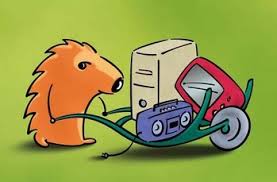 Odevzdávat můžete dne:	16. 4. 2016	  9.00 - 11.00 hod                                               	21. 4. 2016	16.00 - 18.00 hod                                                  našim pracovníkům do bývalé hasičárnySbíráme: 	Papír, baterie, elektroodpad - mobilní telefony, televize,tiskárny, počítače, monitory, vysavače, žehličky, radia, kulmy, fény, el. topidla, ledničky, mrazničky, pračky, myčky, mixéry, magnetofony, obyčejné žárovky, zářivky, DVD přehrávače, lampy, osvětlovací tělesa, vrtačky, brusky, čerpadla.Nepatří sem: CD a DVD, plastové a kovové kryty elektrospotřebičů, 	  	 	     autobaterie.Pokud nemáte odvoz na těžké a velké spotřebiče, naši pracovníci je po domluvě vyzvednou.V tomto případě volejte: 	736 622 969 – pí. Šimonová nebo				 	737 777 203 – p. Karásek